ДОКУМЕНТАЦИЯ О ЗАПРОСЕ КОТИРОВОК на поставку электротехнической продукции (пароконвектомата, водоумягчителя, гастроемкости)      для субъектов малого и среднего предпринимательстваг. Москва, 2018 г. Раздел I. Общие положенияОбщие условия проведения запроса котировокЗапрос котировок - способ закупки без проведения торгов и в сокращенные сроки, при котором информация о потребностях в товарах, работах, услугах сообщается неограниченному кругу лиц путем размещения в Единой информационной системе в сфере закупок zakupki.gov.ru (далее - ЕИС) извещения о проведении запроса котировок (далее – Извещение) и документации о проведении запроса котировок (далее – Документация), и победителем признается участник закупок, предложивший наиболее низкую цену. Проведение запроса котировок регулируется Федеральным законом от 18 июля 2011 года № 223-ФЗ «О закупках товаров, работ, услуг отдельными видами юридических лиц» и нормами, предусмотренными Положением о закупках товаров, работ и услуг для нужд федерального автономного учреждения Министерства обороны Российской Федерации «Центральный спортивный клуб Армии» и его филиалов (в редакции, действующей на дату официального размещения извещения) – (далее Положение о закупках). 	В части, прямо не урегулированной законодательством Российской Федерации и Положением о закупках, проведение запроса котировок регулируется настоящей Документацией.Запрос котировок не является торгами (конкурсом или аукционом) и не регулируется ст. 447-449 Гражданского кодекса Российской Федерации. Таким образом, процедура Запроса котировок не накладывает на Федеральное автономное учреждение Министерства обороны Российской Федерации «Центральный спортивный клуб Армии» (далее - Заказчик) соответствующего объема гражданско-правовых обязательств. Заказчик не обязан заключать договор по результатам настоящей процедуры закупки. Опубликованное Извещение и Документация являются приглашением делать оферты и должны рассматриваться участниками Запроса котировок в соответствии с этим. Котировочная заявка имеет правовой статус оферты и будет рассматриваться Заказчиком в соответствии с этим.Размещение Извещения и Документации о запросе котировок в ЕИС осуществляется Заказчиком не менее чем за пять дней до окончания срока подачи котировочных заявок.При возникновении технических или иных неполадок, блокирующих доступ к ЕИС в течение более чем одного рабочего дня, Извещение и Документация размещаются на официальном сайте заказчика http://cska.ru с последующим размещением ее в ЕИС в течение одного рабочего дня со дня устранения указанных неполадок.Одновременно с размещением Извещения в ЕИС оно может быть направлено лицам, осуществляющим поставки товаров, выполнение работ, оказание услуг, предусмотренных Извещением. Заказчик Заказчик, указанный в пункте 1 раздела II «ИНФОРМАЦИОННАЯ КАРТА ЗАПРОСА КОТИРОВОК» настоящей Документации (далее по тексту ссылки на разделы, подразделы, пункты относятся исключительно к настоящей Документации, если рядом с такой ссылкой не указано иного), проводит запрос котировок в соответствии с процедурами, условиями и положениями настоящей Документации.Предмет договора. Место, условия и сроки (периоды) поставки товаров, выполнения работ, оказания услуг. Предмет договора указан в пункте 2 раздела II «ИНФОРМАЦИОННАЯ КАРТА ЗАПРОСА КОТИРОВОК». Место, условия и сроки (периоды) поставки товара, выполнения работ, оказания услуг указаны в пункте 7 раздела II «ИНФОРМАЦИОННАЯ КАРТА ЗАПРОСА КОТИРОВОК», Техническом задании (Приложение № 2 к Документации) и Проекте договора (Приложение № 3 к Документации).Требования к безопасности, качеству, техническим характеристикам, функциональным характеристикам (потребительским свойствам) товара, работы, услуги, к размерам, упаковке, отгрузке товара, к результатам работы, установленные заказчиком и предусмотренные техническими регламентами в соответствии с законодательством Российской Федерации о техническом регулировании, документами, разрабатываемыми и применяемыми в национальной системе стандартизации, принятыми в соответствии с законодательством Российской Федерации о стандартизации, иные требования, связанные с определением соответствия поставляемого товара, выполняемой работы, оказываемой услуги потребностям заказчика: указаны в  техническом задание. Сведения о начальной (максимальной) цене договора указаны в Извещении и пункте 6 раздела II «ИНФОРМАЦИОННАЯ КАРТА ЗАПРОСА КОТИРОВОК».Требования к участникам закупки Требования к участникам закупки указаны в пункте 8 раздела II «ИНФОРМАЦИОННАЯ КАРТА ЗАПРОСА КОТИРОВОК» и применяются в равной мере ко всем участникам закупки. При выявлении несоответствия участника закупки установленным требованиям, Единая закупочная комиссия (далее – ЕЗК) отказывает участнику закупки в допуске к участию в закупке, а Заказчик не вправе выбрать такого участника в качестве единственного поставщика (подрядчика, исполнителя).Отстранение участника закупки от участия в запросе котировок или отказ от заключения договора с победителем запроса котировок осуществляется в любой момент до заключения договора, если Заказчик или ЕЗК обнаружит, что участник закупки не соответствует требованиям, установленным в пункте 8 раздела II «ИНФОРМАЦИОННАЯ КАРТА ЗАПРОСА КОТИРОВОК», или предоставил недостоверную информацию в отношении своего соответствия указанным требованиям. В случае, если в документации установлено, что закупка осуществляется у субъектов малого и среднего предпринимательства, то участниками такой закупки могут быть только субъекты малого и среднего предпринимательства.Документация о запросе котировокДокументация включает перечень, разделов, подразделов, пунктов, подпунктов и приложения к Документации, а также изменения и дополнения, вносимые в документацию в порядке, предусмотренном пунктом 3.3. Документации.Документация доступна на сайте http://cska.ru. Документация находится в открытом доступе, начиная с даты размещения Извещения и Документации.Внесение изменений в Извещение и ДокументациюЗаказчик вправе по собственной инициативе или в соответствии с запросом участника принять решение о внесении изменений в Извещение или Документацию в любой момент до окончания срока подачи котировочных заявок. Изменение предмета закупки не допускается. При внесении изменений в Извещение или Документацию срок подачи заявок на участие в запросе котировок должен быть продлен так, чтобы со дня размещения на сайте http://cska.ru  внесенных в Извещение, Документацию изменений, до даты окончания подачи заявок на участие в запросе котировок такой срок составлял не менее чем пять дней. Изменения, вносимые в Извещение и Документацию, размещаются Заказчиком на сайте http://cska.ru не позднее трех дней со дня принятия решения о внесении указанных изменений, и не позднее установленного срока до даты окончания подачи заявок.Участники закупки обязаны учитывать внесенные изменения при подготовке своих заявок. Все риски и последствия подачи заявки без учета официально размещенных измененных Извещения и/или Документации несет участник закупки.Разъяснения документации о запросе котировокЛюбое лицо, начиная с даты размещения на сайте http://cska.ru Извещения и Документации, вправе направить Заказчику запрос о разъяснении положений Документации в форме электронного документа, в том числе в письменной форме. Запрос подается по адресу, указанному в пункте 1 раздела II «ИНФОРМАЦИОННАЯ КАРТА ЗАПРОСА КОТИРОВОК» по следующей форме:начало формыПрошу Вас разъяснить следующие положения Документации к закупке ____________________.Ответ на запрос прошу направить по адресу: __________________________________________                                                                                                                   (адрес электронной почты организации, направившей запрос)конец формы.Заказчик обязан предоставить участнику соответствующее разъяснение в письменной форме или в форме электронного документа и разместить указанные разъяснения на сайте http://cska.ru , при условии, что запрос от участника поступил Заказчику не позднее, чем за два рабочих дня до дня окончания срока подачи заявок на участие в запросе котировок. Даты начала и окончания срока предоставления участникам разъяснений положений Документации – установлена в пункте 12 раздела II «ИНФОРМАЦИОННАЯ КАРТА ЗАПРОСА КОТИРОВОК»;Запросы о разъяснении положений Документации, поступившие Заказчику позднее, чем за два рабочих дня до дня окончания срока подачи заявок на участие в запросе котировок, не налагают на Заказчика обязанности по предоставлению ответа (разъяснений) на такие запросы.Заказчик вправе без получения запросов от участников процедуры закупки по собственной инициативе выпустить и официально разместить разъяснения Документации. Отмена запроса котировок Заказчик вправе отменить запрос котировок в любое время до подведения итогов, не возмещая участникам понесенных ими расходов в связи с участием в закупке.Решение об отмене запроса котировок размещается Заказчиком на сайте http://cska.ru  позднее трех дней со дня принятия такого решения, но не позднее срока подведения итогов закупки. Заказчик, отменивший закупку с соблюдением требований, установленных настоящим пунктом, не несет ответственности за причиненные участникам убытки.Инструкция по подготовке котировочной заявки Котировочная заявка (далее также «заявка», «заявка на участие в запросе котировок») включает полный комплект документов, являющихся её неотъемлемой частью, и состоит из документов на бумажном носителе, содержащих сведения и документы в соответствии с пунктом 9 раздела II «ИНФОРМАЦИОННАЯ КАРТА ЗАПРОСА КОТИРОВОК».Участник закупки готовит заявку в соответствии с требованиями настоящего подраздела и в соответствии с формами документов, установленными в Приложении № 1 «Образцы форм и документов для заполнения участниками запроса котировок». Все документы, входящие в состав заявки, а также прилагаемая опись документов (Форма 1 Приложения № 1 «Образцы форм и документов для заполнения участниками запроса котировок»), должны быть сшиты в единый том (или несколько отдельных томов), который должен содержать сквозную нумерацию листов, скреплен печатью (при наличии) на обороте с указанием количества страниц, заверен подписью уполномоченного на подписание котировочной заявки лица на прошивке. Если заявка состоит из нескольких томов, каждый том должен быть прошит с приложением описи включенных в него документов и иметь свою нумерацию страниц (количество страниц каждого тома не должно быть более трехсот).Верность копий документов, представляемых в составе заявки, должна быть подтверждена печатью (при наличии) и подписью уполномоченного лица, если иная форма заверения не была установлена нормативными правовыми актами Российской Федерации. При подготовке заявки и документов, входящих в состав заявки, не допускается применение факсимильных подписей.При оформлении документов в составе котировочной заявки в соответствии с формами, установленными Приложении № 1 «Образцы форм и документов для заполнения участниками запроса котировок», все пункты таких форм подлежат обязательному заполнению, если иное не указано в самой форме.Все документы, входящие в состав котировочной заявки, должны лежать в порядке, указанном в форме «Опись документов» (Форма 1 Приложения № 1 «Образцы форм и документов для заполнения участниками запроса котировок»).Все документы заявки и приложения к ней должны быть четко напечатаны. Подчистки и исправления не допускаются, за исключением исправлений, скрепленных печатью (при наличии) и заверенных подписью уполномоченного лица (для юридических лиц) или собственноручно заверенных (физическим лицом). Все документы, входящие в состав заявки, представляются на русском языке, за исключением случаев, когда в составе заявки представляются копии документов, выданных участнику закупки третьими лицами на ином языке: в таком случае копии таких документов, могут представляться на языке оригинала, при условии приложения к ним перевода на русский язык, заверенного участником закупки. Наличие противоречий между представленным документом и его переводом, которые изменяют смысл представленного документа, расценивается ЕЗК как предоставление недостоверных сведений в составе заявки.Участник закупки присваивает заявке дату и номер в соответствии с принятыми у него правилами документооборота.Описание участниками запроса котировок поставляемых товаров, оказываемых услуг, выполняемых работ, их количественных и качественных характеристик осуществляется на основании технического задания.Нарушение участником закупки требований к составу, содержанию и порядку оформления заявки, установленных настоящим подразделом.Порядок подачи и регистрации котировочных заявокПодача котировочной заявки означает, что участник изучил Положение о закупке, настоящую Документацию, включая все приложения, а также изменения и разъяснения к ней, и безоговорочно согласен с условиями участия в запросе котировок, содержащимися в Извещении и в Документации.Участник закупки вправе подать котировочную заявку в любое время, начиная с даты официального размещения Извещения и до установленной в пункте 11 раздела II «ИНФОРМАЦИОННАЯ КАРТА ЗАПРОСА КОТИРОВОК» даты и времени окончания срока подачи заявок. После окончания срока подачи заявок заявки не принимаются.Участник закупки имеет право подать только одну котировочную заявку. В случае установления факта подачи одним участником закупки двух и более котировочных заявок в отношении данного запроса котировок при условии, что поданные ранее этим участником котировочные заявки не отозваны, все заявки на участие в запросе котировок этого участника, не рассматриваются и возвращаются этому участнику.Подача и прием заявок производится в печатном виде (на бумажном носителе) по адресу, указанному в пункте 13 раздела II «ИНФОРМАЦИОННАЯ КАРТА ЗАПРОСА КОТИРОВОК». Заявки должны быть поданы в запечатанных конвертах (под конвертом понимается любая упаковка, надежно закрывающая содержимое: конверт, ящик, мешок и т.д.) исключающих возможность ознакомления с их содержимым до установленных даты и времени вскрытия конвертов с заявками.На конверте должно быть указано:Отсутствие на конверте с заявкой наименования участника закупки не является основанием для отказа в приеме конверта с заявкой.При использовании курьерской доставки при подаче заявки на участие в запросе котировок на конверте курьерской службы, на лицевой стороне, в графе «Содержимое документов», или аналогичной графы согласно внутренним правилам курьерской службы указывается текст: «Заявка на участие в Запросе котировок № ______ (указывается номер процедуры согласно Извещению)».При подаче конвертов с заявками в печатном виде (на бумажном носителе) Заказчик вправе предусмотреть разумные меры предосторожности, связанные, в том числе, с необходимостью обеспечения антитеррористической безопасности, защиты жизни и здоровья граждан, обеспечения сохранности имущества, путем проверки содержимого конвертов (без их вскрытия) или лиц, представивших такие конверты. Порядок приема конвертов с заявками:Каждый конверт с заявкой, поступивший до даты и времени окончания срока подачи заявок, указанный в пункте 11 раздела II «ИНФОРМАЦИОННАЯ КАРТА ЗАПРОСА КОТИРОВОК», регистрируется в журнале регистрации поступивших конвертов с заявками, с указанием даты и времени поступления; По требованию лица, доставившего конверт, ему выдается расписка в получении конверта с заявкой с указанием даты и времени его получения;Отказ в приеме конверта с заявкой осуществляется в следующих случаях:Конверт оформлен с нарушениями требований пункта 5.4. препятствующими идентификации закупки, для участия в которой направляется заявка;Конверт не запечатан или его целостность нарушена иным образом;Конверт доставлен после окончания срока подачи заявок.Конверт с заявкой, поступивший после окончания срока подачи заявок, не вскрывается. Если на конверте с такой заявкой указан почтовый адрес участника закупки, конверт возвращается подавшему ее участнику на основании письменного запроса такого участника. Возврат заявки осуществляется за счет участника закупки посредством почтового отправления либо нарочному такого лица не позднее одного месяца с даты окончания срока подачи заявок. При отсутствии соответствующего обращения участника закупки, полученная от него заявка подлежит уничтожению через тридцать дней с даты рассмотрения и оценки котировочных заявок. В случае если на конверте с заявкой, поступившей после окончания срока подачи заявок, не указан адрес участника закупки, такой конверт вскрывается секретарем ЕЗК с целью выяснения адреса и наименования участника закупки и дальнейшего возврата.Если по окончании срока подачи котировочных заявок подана только одна заявка, соответствующая всем требованиям, установленным Извещением и Документацией, Заказчик вправе заключить договор с участником, подавшим такую заявку, либо продлить срок подачи котировочных заявок. Извещение о продлении срока подачи котировочных заявок размещается на сайте http://cska.ru.Если после продления срока подачи котировочных заявок не поданы дополнительные заявки, Заказчик вправе заключить договор с участником закупки, подавшим единственную котировочную заявку. Изменение и отзыв заявкиУчастник закупки вправе изменить или отозвать ранее поданную заявку в любое время до установленной в пункте 11 раздела II «ИНФОРМАЦИОННАЯ КАРТА ЗАПРОСА КОТИРОВОК» даты и времени окончания срока подачи заявок, при условии соблюдения требований настоящего пункта.Порядок изменения и отзыва заявок на участие в закупке:участник закупки должен подготовить уведомление об изменении или отзыве заявки в письменном виде, оформленное на бланке организации, скрепленное печатью организации (для юридических лиц в случае, если использование печати предусмотрено уставом) и подписанное уполномоченным лицом участника закупки, а в случае изменения заявки – также приложить к указанному уведомлению следующие документы:перечень изменений в заявку с указанием документов первоначальной заявки, которых касаются данные изменения;новые версии документов, которые изменяются.Предоставление изменений или отзыва заявки, их прием и регистрация осуществляется в порядке, аналогичном порядку подачи заявок, определенному в пункте 5 Документации.  При этом на внешнем конверте дополнительно указывается: «Изменение заявки» или «Отзыв заявки».После окончания срока подачи Заявок изменение или отзыв Котировочных заявок не допускается.Обеспечение заявки на участие в запросе котировокОбеспечение заявки на участие в запросе котировок предоставляется участником закупки путем внесения денежных средств на счет Заказчика Требование об обеспечении заявки в равной мере распространяется на всех участников закупки.Размер обеспечения заявки устанавливается в пункте 10 раздела II «ИНФОРМАЦИОННАЯ КАРТА ЗАПРОСА КОТИРОВОК».Участник перечисляет денежные средства в размере и по реквизитам, указанным в пункте 10 раздела II «ИНФОРМАЦИОННАЯ КАРТА ЗАПРОСА КОТИРОВОК».Факт внесения участником денежных средств в качестве обеспечения заявки на участие в запросе котировок должен быть подтвержден платежным поручением или копией такого поручения в составе котировочной заявки.В случае если участником запроса котировок в составе заявки представлены документы, подтверждающие внесение денежных средств в качестве обеспечения заявки на участие в запросе котировок, и на дату рассмотрения и оценки заявок денежные средства не поступили на счет, который указан Заказчиком в Документации, такой участник запроса котировок признается не представившим обеспечение заявки.Обеспечение заявки может быть удержано Заказчиком в случае уклонения победителя запроса котировок или иного участника, с которым заключается договор, от заключения договора.Денежные средства, внесенные в качестве обеспечения заявки на участие в запросе котировок, возвращаются на счет участника закупки:в течение пяти рабочих дней со дня публикации извещения об отказе от проведения закупки;  в течение пяти рабочих дней со дня заключения договора c участником, подавшим единственную заявку, соответствующую требованиям и условиям, предусмотренным Извещением и Документацией, или с участником, единственно допущенным к участию в запросе котировок;в течение пяти рабочих дней с даты получения опоздавшей заявки – участнику, заявка которого была получена с опозданием;в течение пяти рабочих дней со дня подписания протокола рассмотрения и оценки котировочных заявок участникам, которые подали заявки, но не были признаны победителями; участнику, в заявке которого содержатся лучшие условия исполнения договора после победителя запроса котировок, в течение пяти рабочих дней со дня заключения договора с победителем или с таким участником, если Заказчик примет решение заключить договор с таким участником;участнику, признанному победителем запроса котировок - в течение пяти рабочих дней со дня заключения договора с ним.Срок возврата обеспечения заявок может быть увеличен в случае поступления в установленном законодательством порядке жалобы на действия заказчика при проведении запроса котировок – на время рассмотрения жалобы.Рассмотрение и оценка котировочных заявокЕЗК проводит процедуру рассмотрения котировочных заявок в соответствии с указанными в пункте 14 раздела II «ИНФОРМАЦИОННАЯ КАРТА ЗАПРОСА КОТИРОВОК» месте, на   дату и время (без возможности присутствия участников закупки). ЕЗК в течение десяти дней, следующих за днем окончания срока подачи котировочных заявок, рассматривает котировочные заявки на соответствие их требованиям, установленным в Извещении, Документации, и оценивает котировочные заявки. При необходимости к рассмотрению котировочных заявок могут привлекаться лица, обладающие специальными знаниями, относящимися к предмету закупки, и (или) независимые эксперты (экспертные организации).По результатам рассмотрения заявок в отношении заявки каждого участника принимается решение о допуске (заявка признана соответствующей установленным требованиям) или об отказе в допуске к участию в закупке (заявка признана не соответствующей установленным требованиям и отклоняется).ЕЗК отклоняет котировочные заявки и отказывает участнику в допуске к участию в запросе котировок в случаях: несоответствия котировочной заявки требованиям, установленным в    настоящей Документации, Извещении, в том числе: несоответствие участника требованиям, указанным в пункте 8 раздела II «ИНФОРМАЦИОННАЯ КАРТА ЗАПРОСА КОТИРОВОК»; непредоставление участником обязательных документов, входящих в состав заявки на участие в запросе котировок указанным в пункте 9 раздела II «ИНФОРМАЦИОННАЯ КАРТА ЗАПРОСА КОТИРОВОК»; несоответствия предлагаемых в заявке товаров, работ, услуг потребностям Заказчика, установленным в документации запроса котировок; если участником закупки в составе заявки представлены документы, подтверждающие внесение денежных средств в качестве обеспечения заявки на участие в запросе котировок, и на дату рассмотрения заявок денежные средства не поступили на счет, который указан Заказчиком в документации о закупке, такой участник признается не предоставившим обеспечение заявки; отсутствие сведений об участнике закупки или привлекаемом участником закупки субподрядчике (соисполнителе) из числа субъектов малого и среднего предпринимательства (в случае установления такого требования) в едином реестре субъектов малого и среднего предпринимательства или непредставление указанными лицами декларации; несоответствие сведений об участнике закупки или привлекаемом участником закупки субподрядчике (соисполнителе) из числа субъектов малого и среднего предпринимательства, содержащихся в декларации, критериям отнесения к субъектам малого и среднего предпринимательства, установленным статьей 4 Федерального закона "О развитии малого и среднего предпринимательства в Российской Федерации".Победителем запроса котировок признается участник, предложивший наиболее низкую цену договора/ цену за единицу товара, работы, услуги.При предложении одинаковых условий в отношении цены товаров, работ, услуг несколькими участниками запроса котировок, победителем запроса котировок признается участник, котировочная заявка которого поступила ранее котировочных заявок других участников закупки.Результаты рассмотрения и оценки котировочных заявок оформляются протоколом. Протокол рассмотрения и оценки котировочных заявок подписывается всеми присутствующими на заседании членами ЕЗК. Протокол рассмотрения и оценки котировочных заявок размещается Заказчиком не позднее чем через три дня со дня подписания указанного протокола.Порядок заключения договора по итогам запроса котировок Договор по итогам закупки, проводимой в бумажной форме, заключается только на бумажном носителе, согласно пункту 17 раздела II «ИНФОРМАЦИОННАЯ КАРТА ЗАПРОСА КОТИРОВОК».По итогам запроса котировок договор заключается на условиях, указанных в котировочной заявке участника запроса котировок, с которым заключается договор, и в Документации о запросе котировок.  Договор должен быть заключен не ранее чем через десять и не позднее чем через двадцать дней со дня размещения протокола рассмотрения и оценки котировочных заявок. В течение десяти дней со дня размещения протокола рассмотрения и оценки котировочных заявок победитель запроса котировок обязан подписать договор и представить все экземпляры договора Заказчику. При этом победитель запроса котировок одновременно с договором обязан представить Заказчику документы, подтверждающие предоставление обеспечения исполнения договора если такое требование установлено Заказчиком в пункте 18 раздела II «ИНФОРМАЦИОННАЯ КАРТА ЗАПРОСА КОТИРОВОК». В случае, если победителем запроса котировок не исполнены указанные требования, такой победитель считается уклонившимся от заключения договора.Победитель запроса котировок или иной участник закупки, с которым заключается договор, несет полную ответственность за соответствие направляемого проекта договора условиям Документации, условиям его котировочной заявки. Если документ, подтверждающий специальную правоспособность победителя запроса котировок или иного участника, с которым заключается договор, необходимый для осуществления видов деятельности, предусмотренных договором, закончил свое действие до заключения договора, договор заключается только после предоставления таким участником действующего разрешительного документа. Если при проведении закупки на действия (бездействие) заказчика в предусмотренном законодательством порядке была подана жалоба, срок заключения договора продляется на срок рассмотрения жалобы.Победитель запроса или иной участник закупки, с которым заключается договор, котировок признается уклонившимся от заключения договора в случае:непредставления Заказчику подписанного договора и обеспечения исполнения договора (если Заказчиком было установлено требование об обеспечении исполнения договора) в установленные в пункте 9.4. Документации сроки;письменного отказа от подписания договора;предъявления Заказчику при заключении договора требований, противоречащих Документации, либо несогласия с редакцией проекта договора, опубликованного в составе Документации.Уклонение победителя запроса котировок или иного участника закупки, с которым заключается договор, оформляется протоколом, который размещается не позднее трех дней, следующих за днем подписания указанного протокола.При уклонении победителя запроса котировок или иного участника закупки, с которым заключается договор, Заказчик: удерживает обеспечение заявки такого участника (если требование об обеспечении заявки было предусмотрено в пункте 10 раздела II «ИНФОРМАЦИОННАЯ КАРТА ЗАПРОСА КОТИРОВОК»).направляет сведения в реестр недобросовестных поставщиков, предусмотренный Федеральным законом от 18.07.2011 г. №223-ФЗ «О закупках товаров, работ, услуг отдельными видами юридических лиц».В случае уклонения победителя запроса котировок от заключения договора Заказчик вправе заключить договор с участником закупки, в заявке которого содержатся лучшие после победителя условия. При этом такой участник обязан заключить договор по результатам запроса котировок. Если Заказчиком будет принято решение о заключении договора с участником закупки, в заявке которого содержатся лучшие после победителя условия, проект договора составляется Заказчиком путем включения в проект договора, прилагаемый к Документации, условий исполнения договора, предложенных этим участником. Проект договора направляется Заказчиком этому участнику в срок, не превышающий десяти дней со дня признания победителя запроса котировок уклонившимся от заключения договора. Участник закупки обязан подписать договор и передать его Заказчику в течение десяти дней с момента получения проекта договора от Заказчика. Одновременно с подписанными экземплярами договора этот участник обязан предоставить обеспечение исполнения договора (если Заказчиком было установлено требование об обеспечении исполнения договора). Непредставление участником закупки, заявке на участие в запросе котировок которого присвоен второй номер, заказчику в установленный срок подписанных этим участником экземпляров договора и надлежащего обеспечения исполнения договора является уклонением этого участника от заключения договора. Обеспечение исполнения договора В случае если в пункте 18 раздела II «ИНФОРМАЦИОННАЯ КАРТА ЗАПРОСА КОТИРОВОК» установлено требование об обеспечении исполнения договора, договор заключается только после предоставления победителем запроса котировок или участником, с которым заключается договор обеспечения исполнения договора в виде:внесения денежных средств на счет Заказчика, на котором в соответствии с законодательством Российской Федерации учитываются операции с поступающими ему средствами;безотзывной банковской гарантии;вклада (депозита). Способ обеспечения исполнения договора определяется победителем или участником, с которыми заключается договор, самостоятельно. Если победителем или участником, с которыми заключается договор, является бюджетное учреждение предоставление обеспечения исполнения договора не требуется.Банковские гарантии, предоставляемые участниками закупки в качестве обеспечения исполнения договора, должны быть выданы банками, включенными в предусмотренный статьей 74.1 Налогового кодекса Российской Федерации перечень банков, отвечающих установленным требованиям для принятия банковских гарантий в целях налогообложения.В случае если обеспечение исполнения договора предоставляется в виде безотзывной банковской гарантии, банковская гарантия должна соответствовать требованиям, установленным статьями 368—378 Гражданского кодекса Российской Федерации, а также иным требованиям законодательства Российской Федерации.В банковской гарантии в обязательном порядке должна быть указана сумма, в пределах которой банк гарантирует исполнение обязательств по договору, заключаемому по результатам запроса котировок, которая должна быть не менее суммы, установленной в настоящей Документации.Банковская гарантия должна содержать указание на договор, исполнение которого она обеспечивает путем указания на стороны договора, название предмета договора и, по возможности, ссылку на протокол как основание заключения договора.В банковской гарантии прямо должно быть предусмотрено безусловное право Заказчика на истребование суммы банковской гарантии полностью или частично в случае неисполнения Поставщиком (Подрядчиком, Исполнителем) своих обязательств по договору в предусмотренные сроки или расторжения договора и отказа его вернуть полученную сумму аванса.Банковская гарантия должна содержать указание на согласие банка с тем, что изменения и дополнения, внесенные в договор, не освобождают его от обязательств по соответствующей банковской гарантии.Срок действия безотзывной банковской гарантии должен превышать срок действия договора не менее чем на тридцать дней. Обязательным приложением к банковской гарантии является заверенная гарантом копия лицензии банка, выданной банком или иной кредитной организацией.Денежные средства, вносимые в обеспечение исполнения договора, должны быть перечислены в размере, установленном настоящей Документации на счет, указанный Заказчиком.Факт внесения денежных средств в обеспечение исполнения договора подтверждается платежным поручением, или его копией (выпиской из банка в случае, если перевод денежных средств осуществлялся при помощи системы «Банк-клиент», или копией такой выписки).Денежные средства возвращаются победителю запроса котировок или участнику с которым заключается договор, при условии надлежащего исполнения им всех своих обязательств по Договору в течение тридцати дней со дня получения Заказчиком соответствующего письменного требования или иного срока, установленного в Проекте договора, Денежные средства возвращаются на счет, указанный в письменном требовании.В случае если обеспечение исполнения договора предоставляется в форме вклада (депозита), договор банковского вклада должен соответствовать требованиям, установленным Гражданским кодексом Российской Федерации и иным требованиям законодательства Российской Федерации.В договоре банковского вклада должна быть указана полная сумма обеспечения исполнения договора.Договор банковского вклада должен также содержать указание на договор, исполнение которого обеспечивается, путем указания на стороны договора, название предмета и, по возможности, ссылки на протокол как основание заключения договора.Срок действия договора банковского вклада должен превышать срок действия договора, заключаемого по итогам закупки, не менее чем на тридцать дней. Порядок применения приоритета (постановление Правительства Российской Федерации от 16.09.2016 № 925 «О приоритете товаров российского происхождения, работ, услуг, выполняемых, оказываемых российскими лицами, по отношению к товарам, происходящим из иностранного государства, работам, услугам, выполняемым, оказываемым иностранными лицами) – (далее – ПП 925)При осуществлении закупок товаров, работ, услуг путем проведения запроса котировок, при котором победителем признается лицо, предложившее наиболее низкую цену договора, оценка и сопоставление заявок на участие в запросе котировок, которые содержат предложения о поставке товаров российского происхождения, выполнении работ, оказании услуг российскими лицами, по стоимостным критериям оценки производятся по предложенной в указанных заявках на участие в запросе котировок цене договора, сниженной на пятнадцать процентов, при этом договор заключается по цене договора, предложенной участником закупки в заявке на участие в запросе котировок.Условием предоставления приоритета является включение в Документацию следующих сведений:требование об указании (декларировании) участником закупки в заявке на участие в запросе котировок наименования страны происхождения поставляемых товаров - установлено в Форме 2. Котировочная заявка «Приложение № 1. Образцы форм и документов для заполнения участниками запроса котировок»;положение об ответственности участников закупки за представление недостоверных сведений о стране происхождения товара, указанного в заявке на участие в запросе котировок;сведения о начальной (максимальной) цене единицы каждого товара, работы, услуги, являющихся предметом закупки – установлено в пункте 6 раздела II «ИНФОРМАЦИОННАЯ КАРТА ЗАПРОСА КОТИРОВОК»;условие о том, что отсутствие в заявке на участие в запросе котировок указания (декларирования) страны происхождения поставляемого товара не является основанием для отклонения заявки на участие в запросе котировок и такая заявка на участие в запросе котировок рассматривается как содержащая предложение о поставке иностранных товаров – Установлено настоящим пунктом!условие о том, что для целей установления соотношения цены предлагаемых к поставке товаров российского и иностранного происхождения, цены выполнения работ, оказания услуг российскими и иностранными лицами в случаях, предусмотренных подпунктом 11.3.4. пункта 11.3. настоящей Документации, цена единицы каждого товара, работы, услуги определяется как произведение начальной (максимальной) цены единицы товара, работы, услуги, указанной в настоящей Документации в соответствии с подпунктом 11.2.3. настоящего пункта, на коэффициент изменения начальной (максимальной) цены договора по результатам проведения закупки, определяемый как результат деления цены договора, по которой заключается договор, на начальную (максимальную) цену договора - установлено настоящим пунктом!;условие отнесения участника процедуры закупки к российским или иностранным лицам на основании документов участника закупки, содержащих информацию о месте его регистрации (для юридических лиц и индивидуальных предпринимателей), на основании документов, удостоверяющих личность (для физических лиц) – подтверждается путем предоставления документов, указанных в пункте 9.1.3 раздела II «ИНФОРМАЦИОННАЯ КАРТА ЗАПРОСА КОТИРОВОК»;указание страны происхождения поставляемого товара на основании сведений, содержащихся в заявке на участие в запросе котировок, представленной участником закупки, с которым заключается договор - Установлено настоящим пунктом!;положение о заключении договора с участником закупки, который предложил такие же, как и победитель закупки, условия исполнения договора или предложение которого содержит лучшие условия исполнения договора, следующие после условий, предложенных победителем процедуры закупки, который признан уклонившемся от заключения договора – установлено в пункте 9.1.2. Документации;условие о том, что при исполнении договора, заключенного с участником процедуры закупки, которому предоставлен приоритет, не допускается замена страны происхождения товаров, за исключением случая, когда в результате такой замены вместо иностранных товаров поставляются российские товары, при этом качество, технические и функциональные характеристики (потребительские свойства) таких товаров не должны уступать качеству и соответствующим техническим и функциональным характеристикам товаров, указанных в договоре - установлено настоящим пунктом!.Приоритет не предоставляется в случаях, если:запрос котировок признан несостоявшимся и договор заключается с единственным участником закупки;в заявке на участие в запросе котировок не содержится предложений о поставке товаров российского происхождения, выполнении работ, оказании услуг российскими лицами;в заявке на участие в запросе котировок не содержится предложений о поставке товаров иностранного происхождения, выполнении работ, оказании услуг иностранными лицами;в заявке на участие в запросе котировок, представленной участником процедуры закупки содержится предложение о поставке товаров российского и иностранного происхождения, выполнении работ, оказании услуг российскими и иностранными лицами, при этом стоимость товаров российского происхождения, стоимость работ, услуг, выполняемых, оказываемых российскими лицами, составляет менее пятидесяти процентов стоимости всех предложенных таким участником процедуры закупки товаров, работ, услуг;*Приоритет устанавливается с учетом положений Генерального соглашения по тарифам и торговле 1994 года и Договора о Евразийском экономическом союзе от 29.05.2014.Антидемпинговые меры при проведении запроса котировокЕсли при проведении запроса котировок участником закупки, с которым заключается договор, предложена цена договора/ цена за единицу товара, работы, услуги, которая на двадцать пять и более процентов ниже начальной (максимальной) цены договора/ цены за единицу товара, работы, услуги, договор заключается только после предоставления таким участником обеспечения исполнения договора в размере, превышающим в полтора раза размер обеспечения исполнения договора, указанный в пункте 18 раздела II «ИНФОРМАЦИОННАЯ КАРТА ЗАПРОСА КОТИРОВОК».Особые условия в связи с участием в запросе котировок коллективных участников В случае если на стороне одного участника закупки выступает несколько лиц, котировочная заявка должна включать копию соглашения лиц, участвующих на стороне одного участника закупки, соответствующего нормам ГК РФ и содержащее следующие сведения:в соглашении должен быть определен лидер, который в дальнейшем представляет интересы каждого из лиц, входящих в состав коллективного участника, во взаимоотношениях с Заказчиком;в соглашении должны быть четко определены права и обязанности сторон как в рамках участия в запросе котировок, так и в рамках исполнения договора;в соглашении должно быть приведено четкое распределение номенклатуры, объемов, стоимости и сроков поставки товаров (выполнения работ, оказания услуг) между членами коллективного участника. При этом, соглашением должно быть предусмотрено, что поставка товаров, выполнение работ, оказание услуг, требующих специальной правоспособности, а также реализация прав и обязанностей, требующих специальной правоспособности в рамках настоящей закупки, осуществляются исключительно лицами, входящими в состав коллективного участника, обладающими необходимой правоспособностью;в соглашении должна быть установлена солидарная ответственность за своевременное и полное исполнение договора;соглашением должно быть предусмотрено, что все операции по выполнению договора в целом, включая платежи, совершаются исключительно лидером. Требования, установленные Заказчиком в подпункте 8.1.1. раздела II «ИНФОРМАЦИОННАЯ КАРТА ЗАПРОСА КОТИРОВОК» к участникам закупки, предъявляются к коллективному участнику в совокупности. Заявка подается лидером коллективного участника от своего имени со ссылкой на то, что он представляет интересы коллективного участника.  Заявка коллективного участника, должна включать: сведения и документы о лицах, выступающих на стороне одного участника закупки (по каждому из указанных лиц в отдельности), установленные в подпунктах 9.1.3. – 9.1.7, 9.1.9 раздела II «ИНФОРМАЦИОННАЯ КАРТА ЗАПРОСА КОТИРОВОК». сведения о распределения объемов поставки товаров (выполнения работ, оказания услуг) внутри коллективного участника, по установленной форме (форма № 4 Приложения № 1 «Образцы форм и документов для заполнения участниками запроса котировок»).Член коллективного участника не вправе подавать самостоятельную заявку на участие в запросе котировок или входить в состав других коллективных участников для участия в запросе котировок.  Несоблюдение данного требования будет основанием для отклонения заявок как всех участников закупки, на стороне которых выступает такое лицо, так и заявки, поданной таким лицом самостоятельно.Раздел II. ИНФОРМАЦИОННАЯ КАРТА ЗАПРОСА КОТИРОВОК.Следующие условия проведения закупки являются неотъемлемой частью настоящей документации о закупке, уточняют, разъясняют и дополняют положения разделов Документации.При возникновении противоречий между положениями Раздела I «Общие требования» и Раздела II «Информационная карта запроса котировок» Документации, применяются положения Раздела II «Информационная карта запроса котировок».Приложения, являющиеся неотъемлемыми частями Документации запроса котировок:- Приложение № 1. – «Образцы форм и документов для заполнения участниками запроса котировок;- Приложение № 2 – «Техническое задание»;- Приложение № 3 – «Проект договора»;Приложение № 1. Образцы форм и документов для заполнения участниками запроса котировокФорма 1. Опись документов котировочной заявкиначало формыОПИСЬ ДОКУМЕНТОВ,представляемых для участия в запросе котировок на _________________________________________ (извещение № __________)Настоящим 	 подтверждает, что для                                               (наименование или Ф.И.О. Участника)участия в названном запросе котировок нами направляются следующие документы:Участник запроса котировок/уполномоченный представитель 	_________________	 (И.О. Фамилия) М.П.								подпись(должность, Ф.И.О., основание и реквизиты документа, подтверждающие полномочия соответствующего лица на подпись котировочной заявки)окончание формыФорма 2. Котировочная заявкаНа бланке участника закупки                                                                   Заказчику ФАУ МО РФ ЦСКА«_____» ___________ 201_ г.№__________начало формыКОТИРОВОЧНАЯ ЗАЯВКА на участие в запросе котировок на __________________________________________Реестровый номер закупки ______________(указать реестровый номер закупки на официальном сайте Единой информационной системы в сфере закупок)Изучив Извещение и Документацию о проведении запроса котировок (включая все изменения и разъяснения к ней), и безоговорочно принимая установленные в них требования и условия участия в закупке Участник запроса котировок / Лидер коллективного участника запроса котировок [выбрать необходимое]:______________________________________________________________________________________, (полное наименование участника процедуры закупки с указанием организационно-правовой формы(для юридического лица), Ф.И.О., паспортные данные (для физического лица))ИНН: __________________________________________                   (заполняется всеми участниками закупки)КПП __________________________ОГРН (ОГРНИП)________________ОКПО_________________________ОКТМО________________________.адрес местонахождения _______________________________________________________,(юридический адрес участника закупки)почтовый адрес _____________________________________________________,(почтовый адрес участника закупки)в лице, ________________________________________________________________________,(наименование должности руководителя и его Ф.И.О.)действующего на основании_____________________________________________________    (указать документ, содержащий полномочия на подписание заявки на участие в запросе котировок)сообщает о согласии участвовать в запросе котировок и в случае признания нас победителями закупки, заключить договор на ________________ (указывается предмет закупки). Цена нашего предложения составляет:* Выбрать нужное.Мы ознакомлены с материалами, содержащимися в Документации и ее технической частью, влияющими на стоимость товаров, работ, услуг, и не имеем к ней претензий.В случае, если наши предложения будут признаны лучшими, мы берем на себя обязательства подписать договор с ФАУ МО РФ ЦСКА на поставку товара (выполнение работ, оказание услуг) в соответствии с требованиями Документации и условиями наших предложений.Мы согласны с тем, что в случае признания нас победителями запроса котировок или принятия решения о заключении с нами договора в установленных законодательством Российской Федерации случаях, и нашего уклонения от заключения договора на поставку товара (выполнение работ, оказание услуг), являющихся предметом запроса котировок, внесенная нами сумма обеспечения заявки на участие в запросе котировок нам не возвращается.В случае, если нашей заявке на участие в запросе котировок будет присвоен 2 (второй) номер, а победитель запроса котировок будет признан уклонившимся от заключения договора с заказчиком, мы обязуемся подписать данный договор в соответствии с требованиями документации о закупке и условиями нашей заявки на участие в запросе котировок.Мы ___________ [указать наименование участника запроса котировок] осведомлены и согласны с условием, в случае признания нас уклонившимися от заключения договора, сведения о нас будут внесены в соответствующий реестр недобросовестных поставщиков сроком на 2 (два) года.  Мы согласны с тем, что в случае, если нами не были учтены какие-либо условия исполнения договора, то неучтенные затраты по договору будут осуществляться нами за свой счет.Сообщаем, что для оперативного уведомления нас по вопросам организационного характера и взаимодействия с Заказчиком нами уполномочен _________________________________________________________________________(указать Ф.И.О. полностью, должность и контактную информацию уполномоченного лица, включая телефон, факс (с указанием кода), адрес) Все сведения о проведении запроса котировок просим сообщать указанному уполномоченному лицу.Участник запроса котировок/уполномоченный представитель 	_________________	(И.О. Фамилия) М.П.								подпись(должность, Ф.И.О., основание и реквизиты документа, подтверждающие полномочия соответствующего лица на подпись котировочной заявки)начало формыФорма 3.  Декларация соответствия участника запроса котировокЗапрос котировок (Номер Извещения) ___________________ДЕКЛАРАЦИЯ СООТВЕТСТВИЯУЧАСТНИКА ЗАПРОСА КОТИРОВОКНастоящим подтверждаем, что ________________________________________(наименование Участника запроса котировок, адрес места нахождения)соответствует приведенным ниже требованиям на дату подачи Заявки на участие в Запроса котировок:соответствие участника запроса котировок требованиям, устанавливаемым в соответствии с законодательством Российской Федерации к лицам, осуществляющим поставки товаров, выполнение работ, оказание услуг, являющихся предметом запроса котировок (исключить, если такое требование не предъявляется); непроведение ликвидации участника запроса котировок - юридического лица и отсутствие решения арбитражного суда о признании участника запроса котировок - юридического лица, индивидуального предпринимателя банкротом и об открытии конкурсного производства;неприостановление деятельности участника запроса котировок в порядке, предусмотренном Кодексом Российской Федерации об административных правонарушениях, на день подачи заявки на участие в запросе котировок;отсутствие у участника запроса котировок задолженности по начисленным налогам, сборам и иным обязательным платежам в бюджеты любого уровня или государственные внебюджетные фонды за прошедший календарный год, размер которой превышает двадцать пять процентов балансовой стоимости активов участника запроса котировок по данным бухгалтерской отчетности за последний завершенный отчетный период. Участник запроса котировок считается соответствующим установленному требованию в случае, если он обжалует наличие указанной задолженности в соответствии с законодательством Российской Федерации и решение по такой жалобе на день рассмотрения согласия поставщика (исполнителя, подрядчика) с условиями договора не принято;отсутствие сведений об участнике запроса котировок в реестре недобросовестных поставщиков, предусмотренном Федеральным законом от 18.07.2011 г. № 223-ФЗ «О закупках товаров, работ, услуг отдельными видами юридических лиц», Федеральным законом от 05.04.2013 г. № 44-ФЗ «О контрактной системе в сфере закупок товаров, работ, услуг для обеспечения государственных и муниципальных нужд».обладание участником запроса котировок исключительными правами на результаты интеллектуальной деятельности, если в связи с исполнением договора Заказчик приобретает права на такие результаты, за исключением случаев заключения договора на создание произведения науки, программ для ЭВМ и баз данных (исключить, если такое требование не предъявляется);отсутствие между участником закупки и Заказчиком конфликта интересов, под которым понимаются случаи, при которых руководитель заказчика, член ЕЗК, состоят в браке с физическими лицами, являющимися выгодоприобретателями, единоличным исполнительным органом хозяйственного общества (директором, генеральным директором, управляющим, президентом и другими), членами коллегиального исполнительного органа хозяйственного общества, руководителем (директором, генеральным директором) учреждения или унитарного предприятия либо иными органами управления юридических лиц - участников закупки, с физическими лицами, в том числе зарегистрированными в качестве индивидуального предпринимателя, - участниками закупки либо являются близкими родственниками (родственниками по прямой восходящей и нисходящей линии (родителями и детьми, дедушкой, бабушкой и внуками), полнородными и неполнородными (имеющими общих отца или мать) братьями и сестрами), усыновителями или усыновленными указанных физических лиц. Под выгодоприобретателями для целей настоящей статьи понимаются физические лица, владеющие напрямую или косвенно (через юридическое лицо или через несколько юридических лиц) более чем десятью процентами голосующих акций хозяйственного общества либо долей, превышающей десять процентов в уставном капитале хозяйственного общества.             Участник запроса котировок/уполномоченный представитель 	_________________	 (И.О. Фамилия) М.П.						подпись(должность, Ф.И.О., основание и реквизиты документа, подтверждающие полномочия соответствующего лица на подпись котировочной заявки) конец формыФорма 4. План распределения объемов поставки товаров (выполнения работ, оказания услуг) внутри коллективного участника начало формыПЛАН РАСПРЕДЕЛЕНИЯ ОБЪЕМОВ ПОСТАВКИ ТОВАРОВ (ВЫПОЛНЕНИЕ РАБОТ, ОКАЗАНИЕ УСЛУГ) ВНУТРИ КОЛЛЕКТИВНОГО УЧАСТНИКА Наименование и адрес места нахождения участника закупки: _____________________________Участник запроса котировок/уполномоченный представитель 	_________________	 (И.О. Фамилия) М.П.						подпись(должность, Ф.И.О., основание и реквизиты документа, подтверждающие полномочия соответствующего лица на подпись котировочной заявки) конец формы(Данная форма заполняется только в том случае, если Заявка подается коллективным Участником.)Форма
декларации о соответствии участника закупки критериям отнесения к субъектам малого и среднего предпринимательства     Подтверждаем, что___________________________________________________                        (указывается наименование участника закупки)в соответствии со статьей 4  Федерального закона   "О развитии  малого  исреднего предпринимательства  в   Российской   Федерации"   удовлетворяеткритериям отнесения организации к субъектам______________________________                                            (указывается субъект малого                                         или среднего предпринимательства                                             в зависимости от критериев                                                       отнесения)предпринимательства, и сообщаем следующую информацию:     1. Адрес местонахождения (юридический адрес):_______________________________________________________________________________________________.     2. ИНН/КПП:________________________________________________________.              (N, сведения о дате выдачи документа и выдавшем его органе)     3. ОГРН:___________________________________________________________.     5. Сведения о соответствии критериям отнесения к субъектам малого  исреднего предпринимательства, а также сведения о производимых товарах,работах, услугах и видах деятельности*:(подпись)М.П._________________________________________________________________________     (фамилия, имя, отчество (при наличии) подписавшего, должность)
_____________________________* Категория субъекта малого или среднего предпринимательства изменяется только в случае, если предельные значения выше или ниже предельных значений, указанных в пунктах 7 и 8 настоящего документа, в течение 3 календарных лет, следующих один за другим.** Пункты 1-11 настоящего документа являются обязательными для заполнения.*** Ограничение в отношении суммарной доли участия иностранных юридических лиц и (или) юридических лиц, не являющихся субъектами малого и среднего предпринимательства, в уставном капитале общества с ограниченной ответственностью не распространяется на общества с ограниченной ответственностью, соответствующие требованиям, указанным в подпунктах "в" - "д" пункта 1 части 1.1 статьи 4 Федерального закона "О развитии малого и среднего предпринимательства в Российской Федерации".Приложение № 2.  «Техническое задание» - приложение № 1 к Проекту договору»Техническое задание публикуется в виде отдельного файла «Приложение № 2 Техническое задание».Приложение № 3.  «Проект договора»Проект договора публикуется в виде отдельного файла «Приложение № 3 - Проект договора».Приложении № 4 - Сведения о начальной (максимальной) цене единицы товара, работы, услугиУТВЕРЖДАЮЗаместитель начальник клуба(по эксплуатации и развитию спортивных объектов)_______________ В.К.Стойлос    «____» _______________2018 г.№ п/пПункт ДокументацииСсылка на пункт Документации, положения которого следует разъяснитьСодержание запроса на разъяснение положений Документации….Федеральное автономное учреждение Министерства обороны Российской Федерации «Центральный спортивный клуб Армии»125167, Москва г, Ленинградский проспект, дом 39, стр. 29.ЗАЯВКА НА УЧАСТИЕ В ЗАПРОСЕ КОТИРОВОКна _________________ (указывается предмет закупки)Номер Извещения ____________________________________	Наименование Участника: _____________________________Почтовый адрес: ____________________________________________________________№ п/пНаименование п/пСодержаниеЗаказчикНаименование: Федеральное автономное учреждение Министерства обороны Российской федерации «Центральный спортивный клуб Армии»Место нахождения: 125167, Москва г, Ленинградский проспект, дом 39, стр. 29Почтовый адрес: 125167, Москва г, Ленинградский проспект, дом 39, стр. 29Адрес электронной почты:  cska.zakupki@cska.ruКонтактное лицо: Черноситова Олеся Олеговна, тел. +8 (495) 613-45-45Предмет договора, с указанием количества поставляемого товара, объема выполняемых работ, оказываемых услугПредмет договора: поставка электротехнической продукции (пароконвектомата, водоумягчителя, гастроемкости)Количество поставляемого товара, объем выполняемых работ, оказываемых услуг: 24 шт.Способ закупкиЗапрос котировокФорма закупкиВ бумажной формеОфициальный сайт единой информационной системыhttp://cska.ruСведения о начальной (максимальной) цене договора (цене лота)341 146,00 руб.Сведения о начальной (максимальной) цене единицы каждого товара, работы, услуги, необходимые для применения ПП 925 приведены в Приложении № 4 - Сведения о начальной (максимальной) цене единицы товара, работы, услугиВалюта закупкиРоссийский рубльПорядок формирования цены договораВ цену Договора включены: стоимость Товара, упаковки, затраты, связанные с доставкой, разгрузкой Товара, все налоги, определяемые действующим законодательством РФ, страхование, уплата таможенных пошлин и другие обязательные платежи, а также другие выплаты, связанные с заключением и исполнением Договора.Место поставки товара, выполнения работ, оказания услугГород Москва, Ленинградский проспект, дом 39, стр. 77Условия поставки товара, выполнения работ, оказания услугВ соответствии с проектом Договора (Приложение № 3 к Документации о запросе котировок)Форма, сроки и порядок оплаты товара, работы, услугиВ соответствии с проектом Договора (Приложение №3 к Документации о запросе котировок).Сроки (периоды) поставки товара, выполнения работ, оказания услугВ соответствии с проектом Договора (Приложение №3 к Документации о запросе котировок).Требования к участникам закупки, установленные ЗаказчикомУчастник закупки должен соответствовать следующим обязательным требованиям:соответствие требованиям, устанавливаемым в соответствии с законодательством Российской Федерации к лицам, осуществляющим поставки товаров, выполнение работ, оказание услуг, являющихся предметом закупки (не установлено).непроведение ликвидации участника закупки - юридического лица и отсутствие решения арбитражного суда о признании его - юридического лица, индивидуального предпринимателя банкротом и об открытии конкурсного производства;неприостановление деятельности участника закупки в порядке, предусмотренном Кодексом Российской Федерации об административных правонарушениях, на день подачи заявки на участие в процедурах закупок;отсутствие у участника закупки задолженности по начисленным налогам, сборам и иным обязательным платежам в бюджеты любого уровня или государственные внебюджетные фонды за прошедший календарный год, размер которой превышает двадцать пять процентов балансовой стоимости активов участника закупки по данным бухгалтерской отчетности за последний завершенный отчетный период. Участник считается соответствующим установленному требованию в случае, если он обжалует наличие указанной задолженности в соответствии с законодательством Российской Федерации и решение по такой жалобе на день рассмотрения согласия поставщика (исполнителя, подрядчика) с условиями договора не принято;отсутствие сведений об участнике закупки в реестре недобросовестных поставщиков, предусмотренном Федеральным законом от 18.07.2011 г. № 223-ФЗ «О закупках товаров, работ, услуг отдельными видами юридических лиц», Федеральным законом от 05.04.2013 г. № 44-ФЗ «О контрактной системе в сфере закупок товаров, работ, услуг для обеспечения государственных и муниципальных нужд».обладание участником закупки исключительными правами на результаты интеллектуальной деятельности, если в связи с исполнением договора Заказчик приобретает права на такие результаты, за исключением случаев заключения договора на создание произведения науки, программ для ЭВМ и баз данных (не установлено);отсутствие между участником закупки и Заказчиком конфликта интересов, под которым понимаются случаи, при которых руководитель заказчика, член ЕЗК, состоят в браке с физическими лицами, являющимися выгодоприобретателями, единоличным исполнительным органом хозяйственного общества (директором, генеральным директором, управляющим, президентом и другими), членами коллегиального исполнительного органа хозяйственного общества, руководителем (директором, генеральным директором) учреждения или унитарного предприятия либо иными органами управления юридических лиц - участников закупки, с физическими лицами, в том числе зарегистрированными в качестве индивидуального предпринимателя, - участниками закупки либо являются близкими родственниками (родственниками по прямой восходящей и нисходящей линии (родителями и детьми, дедушкой, бабушкой и внуками), полнородными и неполнородными (имеющими общих отца или мать) братьями и сестрами), усыновителями или усыновленными указанных физических лиц. Под выгодоприобретателями для целей настоящей статьи понимаются физические лица, владеющие напрямую или косвенно (через юридическое лицо или через несколько юридических лиц) более чем десятью процентами голосующих акций хозяйственного общества либо долей, превышающей десять процентов в уставном капитале хозяйственного общества.участники закупки должны соответствовать критериям отнесения к субъектам малого и среднего предпринимательства, установленным статьей 4 Федерального закона «О развитии малого и среднего предпринимательства в Российской Федерации».Обязательные документы, входящие в состав заявки на участие в запросе котировокЗаявка на участие в запросе котировок должна содержать: опись документов по форме 1 Приложения № 1 к Документации о запросе котировок «Образцы форм и документов для заполнения участниками запроса котировок»;котировочную заявку по форме 2 Приложения № 1 к Документации о запросе котировок «Образцы форм и документов для заполнения участниками запроса котировок», заполненную по всем пунктам;выписку  из  единого  государственного  реестра  юридических  лиц  или ее нотариально заверенную копию (для  юридического лица), выписку  из единого государственного реестра индивидуальных предпринимателей или ее нотариально заверенную копию (для  индивидуального  предпринимателя),  полученные  не  ранее  чем  за  два  месяца  до даты размещения в единой информационной системе извещения о проведении  запроса котировок (а если были изменения — то не ранее внесения таких изменений в соответствующий реестр), копии документов, удостоверяющих  личность  участника  такого  запроса котировок  (для  иного  физического  лица), копию  надлежащим  образом  заверенного  перевода  на  русский  язык  документов  о  государственной регистрации  юридического  лица  или  физического  лица  в  качестве  индивидуального предпринимателя  в  соответствии  с  законодательством  соответствующего  иностранного государства (для иностранного лица);копии учредительных документов участника запроса котировок (для юридических лиц);копию свидетельства о государственной регистрации юридического лица или индивидуального предпринимателя;копию свидетельства о постановке на налоговый учет;копию документа, подтверждающего полномочия лица на осуществление действий от имени участника запроса котировок - юридического лица (копия решения о назначении или об избрании либо копия приказа о назначении физического лица на должность, в соответствии с которыми такое физическое лицо обладает правом действовать от имени участника запроса котировок без доверенности (далее в настоящей статье - руководитель). В случае, если от имени участника запроса котировок действует иное лицо, заявка на участие в запросе котировок должна содержать также доверенность на осуществление действий от имени участника запроса котировок, заверенную печатью участника (при наличии печати) и подписанную руководителем (для юридического лица) или уполномоченным руководителем лицом, либо засвидетельствованную в нотариальном порядке копию указанной доверенности. В случае, если указанная доверенность подписана лицом, уполномоченным руководителем, заявка на участие в запросе котировок должна содержать также документ, подтверждающий полномочия такого лица;декларацию соответствия участника запроса котировок требованиям, указанным в п. 8 Информационной карты запроса котировок (Форма 3 - Приложением № 1 «Образцы форм и документов для заполнения участниками запроса котировок»).копию документа, подтверждающего освобождение участника закупки от уплаты НДС, если цена договора указана без НДС, и участник закупки имеет право на такое освобождение.техническое предложение в соответствии с инструкциями, требованиями, приведенными в запросе котировок - приложение 2 «Техническое задание», включающее описание функциональных характеристик (потребительских свойств) товара, его количественных и качественных характеристик. При описании товара должны быть указаны конкретные показатели, соответствующие значениям, установленным в приложение №2, описание поставляемого товара не должно содержать слов «более», «менее», «не более», «не менее», «около», «приблизительно», «от», «до» и т.д.; Техническое предложение участника должно содержать конкретные характеристики товаров, а также товарный знак и страну происхождения  9.1.11 Декларацию о соответствии участника закупки критериям отнесения к субъектам малого и среднего предпринимательства, установленным статьей 4 Федерального закона «О развитии малого и среднего предпринимательства в Российской Федерации» или сведения из единого реестра субъектов малого и среднего предпринимательства, представленные на бумажном носителе.Обеспечение заявок на участие в запросе котировокНе устанавливается10.1.Размер обеспечения заявок на участие в запросе котировокНе устанавливается10.2.Способ обеспечения заявок на участие в запросе котировокОбеспечение заявок на участие в запросе котировок представляется в форме:- внесения денежных средств на расчетный счет Заказчика.10.3.Реквизиты счета ЗаказчикаИНН 7714317863КПП 771401001ОГРН 1037714063078ОКВЭД 92.62, 75.22  ОКПО 07659239ОКТМО 45348000Расчетный счет в органе Федерального казначейства: 40501810545252000104 в ГУ Банка России по ЦФОПолучатель: УФК по Московской области (ФАУ МО РФ ЦСКА л/с 30486Х11830)БИК: 044525000.         Назначение платежа: «Обеспечение заявки на участие в запросе котировок по извещению № ______, НДС не облагается».Дата начала, дата и время окончания срока подачи заявокДата начала подачи заявок 08 мая 2018 г. Дата и время окончания срока подачи заявок: 14 мая 2018 г, 10 ч. 00 мин. (мск)Дата начала, дата окончания срока предоставления разъяснений документации о закупкеРазъяснения положений Документации предоставляются с 08 мая 2018 г. по 14 мая 2018 г.  (включительно)Адрес и порядок подачи заявокг. Москва, Ленинградский проспект, д. 39, стр. 29, кабинет 215 (Управление ЦСКА).Заявки подаются в рабочие часы Заказчика: понедельник - четверг 
с 09-00 часов до 18-00 часов (пятница – до 16-45), перерыв на обед 
с 13-00 до 14-00 часов (мск.).В случае подачи Заявки нарочным участник закупки (или его уполномоченное лицо) обязан обратиться к контактному лицу (по указанному в пункте 1 Информационной карты запроса котировок телефону и передать Заявку непосредственно контактному лицу в руки. В случае нарушения установленного порядка подачи Заявок участник закупки несет риск неполучения Заказчиком такой Заявки или ее получения после окончания срока подачи Заявок.В день окончания подачи Заявок 14 мая 2018 г., заявки принимаются до 10 часов 00 минут (мск).Место, дата рассмотрения, проведения запроса котировок (подведения итогов закупки)Место, дата рассмотрения: 125167, Москва г, Ленинградский проспект, дом 39, стр. 29, 11 мая 2018 г.Место, дата проведения запроса котировок (подведения итогов закупки): 15 мая 2018 года 12:00.Критерии и порядок оценки заявок«Цена договора» или «Цена за единицу товара, работы, услуги».Победителем запроса котировок признается участник, предложивший наиболее низкую цену договора/ цену за единицу товара, работы, услуги.При наличии у Заказчика права применения налогового вычета НДС в отношении товаров (работ, услуг), являющихся предметом закупки: в случае если хотя бы одним участником запроса котировок предложена цена договора/ цена за единицу товара, работы, услуги без налога на добавленную стоимость в качестве единого базиса сравнения цен используются предложения участников о цене договора без учета налога на добавленную стоимость (Не применяется).Указанный порядок используется только для оценки и сопоставления предложений участников по настоящему критерию оценки. Договор заключается с участником, признанным победителем, по предложенной им цене.Срок заключения договораНе позднее двадцати дней, но не ранее десяти дней с даты размещения протокола рассмотрения и оценки котировочных заявок.Форма заключения договора по итогам запроса котировокБумажный носительОбеспечение исполнения договораНе устанавливается18.1.Способ обеспечения исполнения договораОбеспечение исполнения договора представляется:- безотзывной банковской гарантией;- внесением денежных средств на расчетный счет Заказчика; - в форме вклада (депозита).Выбор способа обеспечения исполнения договора осуществляется участником закупки по своему усмотрению.18.2.Размер обеспечения исполнения договора, срок и порядок его предоставленияНе установлено18.3.Реквизиты счета для внесения обеспечения исполнения договора ИНН 7714317863КПП 771401001ОГРН 1037714063078ОКВЭД 92.62, 75.22  ОКПО 07659239ОКТМО 45348000Расчетный счет в органе Федерального казначейства: 40501810545252000104 в ГУ Банка России по ЦФОПолучатель: УФК по Московской области (ФАУ МО РФ ЦСКА л/с 30486Х11830)БИК: 044525000.Назначение платежа: «Обеспечение исполнения договора на _____________ (указать предмет договора), НДС не облагается».№п\пНаименование документаКол-востраниц документаСтраницы заявкис __ по __Всего страниц заявки:Всего страниц заявки:Всего страниц заявки:№ п/пНаименование товаров (работ, услуг)Сумма (руб.)1.ИТОГО (в т.ч. НДС/без НДС*), руб.ИТОГО (в т.ч. НДС/без НДС*), руб.№ п/пНаименование товаров, работ, услуг Наименование организации, выполняющий поставку данного объема товаров/работ/услуг 
(член коллективного участника)Стоимость товаров/работ/услугСтоимость товаров/работ/услугСроки поставки/выполнения/оказания 
(начало и окончание)№ п/пНаименование товаров, работ, услуг Наименование организации, выполняющий поставку данного объема товаров/работ/услуг 
(член коллективного участника)в денежном выражении, руб. (с НДС)в % от общей стоимости товаров/работ/услугСроки поставки/выполнения/оказания 
(начало и окончание)…ИТОГОИТОГОИТОГО100%ХNп/пНаименование сведенийМалые предприятияСредние предприятияПоказатель1**23451.Суммарная доля участия Российской Федерации, субъектов Российской Федерации, муниципальных образований, общественных и религиозных организаций (объединений), благотворительных и иных фондов (за исключением суммарной доли участия, входящей в состав активов инвестиционных фондов) в уставном капитале общества с ограниченной ответственностью, процентовне более 25не более 25-2.Суммарная доля участия иностранных юридических лиц и (или) юридических лиц, не являющихся субъектами малого и среднего предпринимательства, в уставном капитале общества с ограниченной ответственностью***, процентовне более 49не более 49-3.Акции акционерного общества, обращающиеся на организованном рынке ценных бумаг, отнесены к акциям высокотехнологичного (инновационного) сектора экономики в порядке, установленном Правительством Российской Федерациида (нет)4.Деятельность хозяйственного общества, хозяйственного партнерства заключается в практическом применении (внедрении) результатов интеллектуальной деятельности (программ для электронных вычислительных машин, баз данных, изобретений, полезных моделей, промышленных образцов, селекционных достижений, топологий интегральных микросхем, секретов производства (ноу-хау), исключительные права на которые принадлежат учредителям (участникам) соответственно хозяйственного общества, хозяйственного партнерства - бюджетным, автономным научным учреждениям или являющимся бюджетными учреждениями, автономными учреждениями образовательным организациям высшего образованияда (нет)5.Наличие у хозяйственного общества, хозяйственного партнерства статуса участника проекта в соответствии с Федеральным законом "Об инновационном центре "Сколково"да (нет)6.Учредителями (участниками) хозяйственных обществ, хозяйственных партнерств являются юридические лица, включенные в порядке, установленном Правительством Российской Федерации, в утвержденный Правительством Российской Федерации переченьюридических лиц, предоставляющих государственную поддержкуинновационной деятельности в формах, установленных Федеральным законом "О науке и государственной научно-технической политике"да (нет)7.Среднесписочная численность работников за предшествующий календарный год, человекдо 100 включительнодо 15 - микро- предприятиеот 101 до 250включительноуказывается количество человек (за предшествующий календарный год)8.Доход за предшествующий календарный год, который определяется в порядке, установленном законодательствомРоссийской Федерации о налогах и сборах, суммируется по всем осуществляемым видам деятельности и применяется по всем налоговым режимам, млн. рублей800120 в год - микро-предприятие2000указывается в млн. рублей (за предшествующий календарный год)9.Содержащиеся в Едином государственном реестре юридических лиц, Едином государственном реестре индивидуальных предпринимателей сведения о лицензиях, полученных соответственно юридическим лицом, индивидуальным предпринимателемподлежит заполнениюподлежит заполнениюподлежит заполнению10.Сведения о видах деятельности юридического лица согласно учредительным документам или о видах деятельности физического лица, внесенного в Единый государственный реестр индивидуальных предпринимателей и осуществляющего предпринимательскую деятельность без образования юридического лица, с указанием кодов ОКВЭД2 и ОКПД2подлежит заполнениюподлежит заполнениюподлежит заполнению11.Сведения о производимых субъектами малого и среднего предпринимательства товарах, работах, услугах с указанием кодов ОКВЭД2 и ОКПД2подлежит заполнениюподлежит заполнениюподлежит заполнению12.Сведения о соответствии производимых субъектами малого и среднего предпринимательства товарах, работах, услугах критериям отнесения к инновационной продукции, высокотехнологичной продукциида (нет)13.Сведения об участии в утвержденных программах партнерства отдельных заказчиков с субъектами малого и среднего предпринимательствада (нет)(в случае участия - наименование заказчика, реализующего программу партнерства)да (нет)(в случае участия - наименование заказчика, реализующего программу партнерства)да (нет)(в случае участия - наименование заказчика, реализующего программу партнерства)14.Сведения о наличии у юридического лица, индивидуального предпринимателя в предшествующем календарном году контрактов, заключенных в соответствии с Федеральным законом "О контрактной системе в сфере закупок товаров, работ, услуг для обеспечения государственных и муниципальных нужд", и (или) договоров, заключенных в соответствии с Федеральным законом "О закупках товаров, работ, услуг отдельными видами юридических лиц"да (нет)(при наличии - количество исполненных контрактов или договоров и общая сумма)да (нет)(при наличии - количество исполненных контрактов или договоров и общая сумма)да (нет)(при наличии - количество исполненных контрактов или договоров и общая сумма)15.Сведения о том, что руководитель, члены коллегиального исполнительного органа, главный бухгалтер субъекта малого и среднего предпринимательства не имеют судимости за преступления в сфере экономики, а также о том, что в отношении указанных физических лиц не применялось наказание в виде лишения права занимать определенные должности или заниматься определенной деятельностью, связанной с деятельностью субъекта малого и среднего предпринимательства, и административное наказание в виде дисквалификациида (нет)16.Информация о наличии сведений о субъекте малого и среднего предпринимательства в реестрах недобросовестных поставщиков, предусмотренных федеральными законами "О закупках товаров, работ, услуг отдельными видами юридических лиц" и "О контрактной системе в сфере закупок товаров, работ, услуг для обеспечения государственных и муниципальных нужд"да (нет)Наименование закупаемой продукцииЕд.изм.Кол-воК/П № 1К/П № 2К/П № 3Средняя цена за единицу продукцииПароконвектомат Шт.2150 448,00162 000,00163 671,00158 706,33ВодоумягчительШт.26000,006000,005 400,005 800,00ГастроемкостьШт.20470,00800,00550,00606,67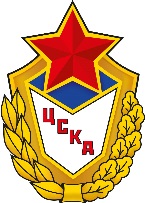 